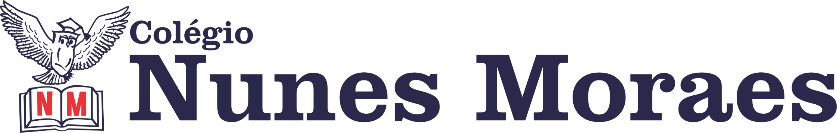  “Cada dia é uma nova oportunidade para fazer diferente.”BOA QUARTA-FEIRA1ª aula: 7:20h às 8:15h – HISTÓRIA – PROFESSORA: ANDREÂNGELA COSTA1º passo: Enviem as fotos com as resoluções da atividade pós-aula para o número privado da profª Andreângela.Questões da(s) página(s) 89 (q. 3 e 4) no livro SAS.2º passo: Correção das questões indicadas no 1º passo. Será disponibilizada no grupo do WhatsApp da turma.3º passo: Assistir a vídeo aula. Acesse o link a seguir.https://drive.google.com/file/d/1r0ZrJZxDUEiL1ykH7oMN1GBMHIk1Rnie/view?usp=drive_web4º passo: Responder as questões da(s) página(s) 93 (q.1 e 2) no livro SAS. 5º passo: Correção das questões indicadas no 5º passo. Será disponibilizada no grupo do WhatsApp da turma.6º passo: Atividade a ser realizada pós-aula:Questões da(s) página(s) 93 (q.3) no livro SAS.Questões da(s) página(s) 100 (q.1 e 2) no livro SAS. Obs: as questões são objetivas.Durante a resolução dessas questões a professora Andreângela vai tirar dúvidas no WhatsApp (9.9274-3469)Faça foto das atividades que você realizou e envie para coordenação Flay (9.9198-6443)Essa atividade será pontuada para nota.2ª aula: 8:15h às 9:10h – PORTUGUÊS – PROFESSORA:  MONNALYSA FONTINELE1º passo: Livro SAS 02 - Assistir o vídeo abaixo acompanhando a leitura nas páginas 88 e 89.https://aovivo.saseducacao.com.br/assistir/1459 - até 17 minutos e 30 segundos.20 minutos.2º passo: Ler páginas 90 e 91.3º passo: Resolver páginas 92 e 93 - questões 1, 2 e 3. – 20 minutos.4º passo: Correção e envio para a Flay – 10 minutos.Durante a resolução dessas questões a professora Monnalysa vai tirar dúvidas no WhatsApp (9.9183-9273)Faça foto das atividades que você realizou e envie para coordenação Flay (9.9198-6443)Essa atividade será pontuada para nota.

Intervalo: 9:10h às 9:45h3ª aula: 9:45h às 10:40 h – INGLÊS – PROFESSOR: CARLOS ANJO  1º passo: Assistir a videoaula sobre o capítulo 9, communication;Link do vídeo: https://sastv.portalsas.com.br/#/channels/1/videos/496
assistir a partir de 07min56s até o final do vídeo.2º passo: Resolver as questões das páginas 82 e 83 (1 a 3);3º passo: Acompanhar correção e tirar dúvidas pelo Google Meet;4º passo: Enviar a foto da atividade de classe corrigida para a coordenação: Páginas 82 e 83 (1 a 3).5º passo: Homework: Mude as sentenças para o Present Continuous em inglês, no Google Forms:Link da homework: https://forms.gle/qgqpcqqFJ6ywYwAZ7Durante a resolução dessas questões o professor Carlos vai tirar dúvidas no WhatsApp (9.9274-5798)Faça foto das atividades que você realizou e envie para coordenação Flay (9.9198-6443)Essa atividade será pontuada para nota.4ª aula: 10:40h às 11:35h – PORTUGUÊS – PROFESSORA: MONNALYSA FONTINELE1º passo: Livro SAS 02 - Resolução páginas 93 a 95 – questões 4 a 8. – 25 minutos.2º passo: Correção e envio para a Flay – 15 minutos.3º passo: Revisão capítulo 9 - https://youtu.be/92GU7FSKonkAssistir até 10 minutos.4º passo: Casa: Redação final do capítulo 9, visto na sexta-feira.Durante a resolução dessas questões a professora Monnalysa vai tirar dúvidas no WhatsApp (9.9183-9273)Faça foto das atividades que você realizou e envie para coordenação Flay (9.9198-6443)Essa atividade será pontuada para nota.PARABÉNS POR SUA DEDICAÇÃO!